SzövegformázásA számítógépes szövegszerkesztés leginkább abban különbözik az írógéptől, hogy a beírt dokumentumunkat a számítógéppel tetszőlegesen átalakíthatjuk. Ha kedvünk tartja, akkor írhatunk vékonyabb és vastagabb betűvel, feketével vagy színessel, kicsiben vagy nagyban. A szöveg ilyen átalakítását szövegformázásnak nevezzük. A számítógép lehetőséget ad arra is, hogy szövegünket több egységben formázhassuk:Formázhatunk karaktereket (betűk, számok, írásjelek, stb.)Formázhatunk szavakatFormázhatunk mondatokatFormázhatunk bekezdéseketA szöveg formázásának első lépése mindig a KIJELÖLÉS! A formázás típusaiKarakterformázás: A kijelölt karakterek jellemzőinek beállítása. Alkalmazhatjuk egy karakterre, vagy egy kijelölt szó, mondat, bekezdés összes karakterére, de akár a dokumentum összes karakterére is. Ilyen például a betű mérete, színe…Bekezdésformázás: A kijelölt bekezdések jellemzőinek beállítása. Több formázás csak bekezdésekre alkalmazható. Például igazítás, a felsorolás számozás….Oldalformázás: Az oldalak jellemzőinek beállítása. Például: oldalméret, tájolás… Az oldalbeállítások vonatkozhatnak a dokumentum valamennyi oldalára, de külön beállíthatjuk az első oldal vagy egy-egy szakaszon belül található oldalak jellemzőit is.Szakaszformázás: A szakasz a dokumentum legnagyobb egysége, amelyre külön formázási beállításokat alkalmazhatunk.Bekezdés formázásaA bekezdésformázások egy teljes bekezdésre vonatkoznak. Egy bekezdés az ENTER billentyű két leütése között található szövegrész.TérközA térköz állításával két bekezdés között üres sorokat állíthatunk be szabályosan. Ha szükség van két bekezdés elkülönítésére üres hely segítségével, akkor választjuk a bekezdések közötti térközállítást. Az üres bekezdések használatát válthatjuk ki ezzel a lehetőséggel, és tagolhatjuk a szövegünket a könnyebb olvashatóság céljából.SorközA sorköz állítási lehetőség a sorok közötti távolság beállítását jelenti. Egy bekezdésen belül állíthatunk a sorok közötti távolságon a Bekezdés párbeszédpanelen az Térköz csoport parancsai segítségével.Beállíthatjuk a sorköz értékét pontokban vagy választhatunk a következő lehetőségek közül:Szimpla: Az adott sorban lévő legnagyobb méretű karakternél valamivel nagyobb.Másfél: Az egyszeres sorköz értékének másfélszerese.Dupla: Az egyszeres sorköz értékének kétszerese.Legalább: Legalább mekkora üres hely legyen a sorok között. Az értéke beállítható a Értéke mezőben.Pontosan: Pontosan mekkora üres hely legyen a sorok között. Az értéke beállítható a Értéke mezőben.Többszörös: Hány sornyi üres hely legyen a sorok között. Az értéke beállítható a Értéke mezőben.Forrás: http://informatika.gtportal.eu/index.php?f0=dokumentumMentsd el a saját könyvtáradban lévő Szövegszerkesztés mappába!A teljes szöveg betűmérete és típusa legyen Arial 12-es!Első rész (Szövegformázás)A cím legyen középre igazított, zöld színű, félkövér, dőlt, a mérete pedig 24-es!Az első három bekezdés behúzása legyen balról 1 cm, az első sorok behúzása 2 cm! (Segítség: Vonalzó vagy: )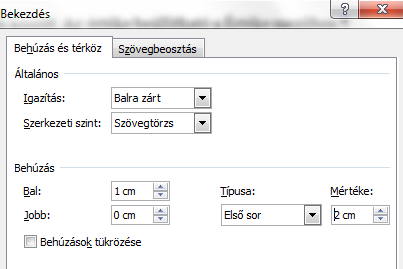 A „Formázhatunk” szóval kezdődő mondatok legyenek felsorolások! A listajel alakja: 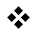 Második rész (A formázás típusai)A cím legyen középre igazított, piros színű, aláhúzott, kiskapitális, a mérete pedig 24-es!A három bekezdés legyen sorkizárt. Az első és harmadik bekezdés behúzását jobbról 2-2 cm-esre állítsd!A bekezdések után a térköz 10 pont legyen, a sorköz 1,5.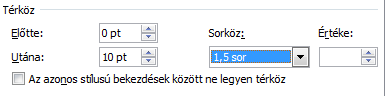 Harmadik rész (Bekezdés formázása)A cím legyen középre igazított, kék színű, félkövér, Nagybetűs!A cím és az első bekezdés között legyen a térköz 48 pontos, a többi helyen 12 pontos!„Szimpla” szótól számított 6 bekezdés legyen római számokkal számozott!A „térköz” szó legyen mindenütt zöld félkövér. A „sorköz” szó legyen mindenütt dőlt, aláhúzott.Látogass el a forrásban megjelölt weboldalra!